KW.........MontagMontagDienstagDienstag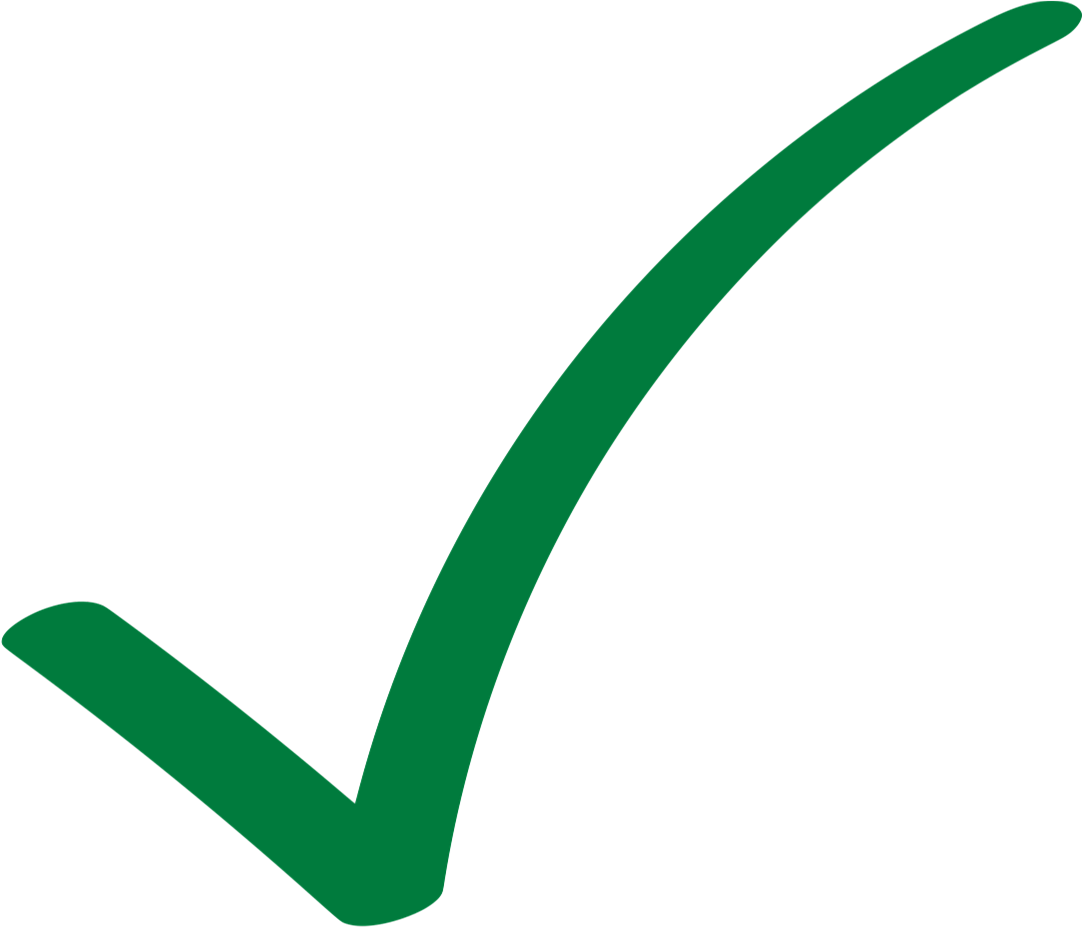 MittwochMittwochDonnerstagDonnerstagFreitagFreitagNotizen.........................................................................................................................................................................................................................................................................................................................................................................................................................................................................................................................................................................................................................................................................................................................................................................................................................................................................................................................................................................................................................................................................................................................................................................................................................................................................................................................................................................................................................................................................................................................................................................................................................................................................................